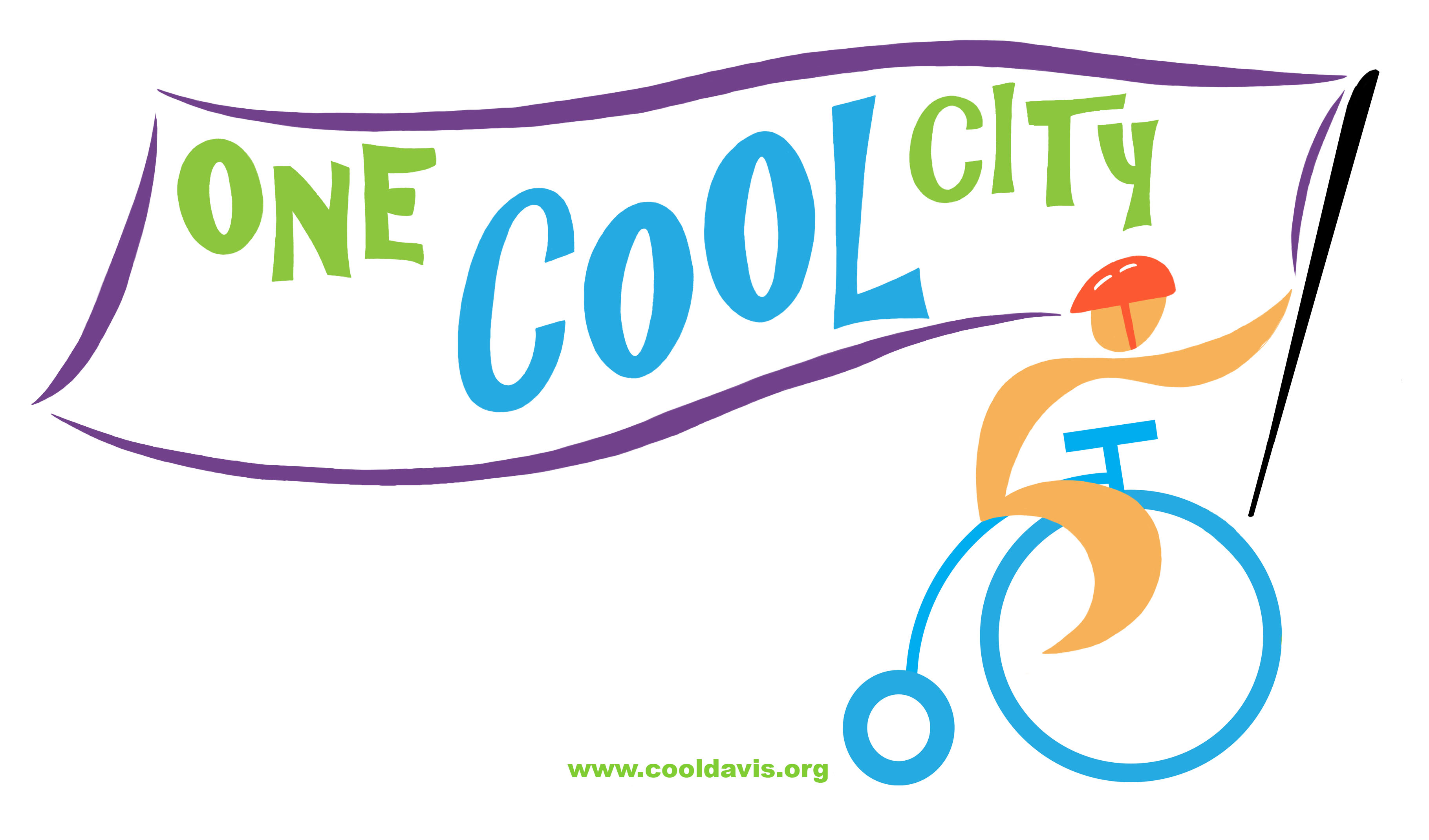 AWARD AND NOMINATION INFORMATIONThe Eco-Hero Awards were established to honor some of the often hidden heroes among us who are forging and implementing new ways to live lightly on our planet - with a lower carbon footprint and/or less impact on the environment. Eco-hero nominees may be chosen for a particular personal effort, for volunteer efforts in the community, and/or for their work within groups or organizations.  Climate Solution Awards for Businesses, Non-profits, and other groups were established to recognize local businesses, non-profits, and groups for their exemplary efforts to reduce greenhouse gas emissions and/or lessen their impact on the environment within their organization, in our local community, and/or in the world. Award recipients are chosen by a Cool Davis Committee and approved by the Cool Davis Board.  The awards will be presented on Sunday afternoon, April 27, 2014 during a special Earth Day celebration, “Call of the Wolf,” featuring music, song, dance and storytelling. SELECTION CRITERIANominees’ efforts relate to a Cool Davis theme:Transportation - helping our community shift to non-fossil fuel vehicles and modes,Consumption  - reducing consumption and waste related to food, water, goods, and services, and/or Built energy - conserving and promoting efficiency of energy use in homes and/or commercial buildings. Nominee’s actions/achievements reduce GHG emissions (carbon footprint) and/or environmental impact.Nominee’s  create innovative solutions to real-life problems that can be replicated by others.Nominee’s  actions/achievements show a commitment to an on-going, long-term effort. Nominees  have a strong Davis connection, and preferably a Davis address..NOMINATIONSIn order to be considered, all nominations must be submitted electronically or mailed.  All nomination forms must be delivered by noon on March 10.  Nominations are limited to 3 pages plus the nomination form, and must include the following:The name, (name of company, if appropriate), address, phone number, and an email address of the nominee/s, as well as the name, address, phone number, and  an email address of the nominator. Which Cool Davis Theme relates to the efforts of the nominee/s.How the nominee/s’ actions/achievements reduce GHG emissions and lessen environmental impact.How the nominee/s’ efforts are creative, innovative, and/or scalable.That the nominee/s has an established record of actions/achievement and shows a commitment long-term..Any other information that supports the nominee/s’ application.  Note: descriptions of past recipients and their efforts are available on the Cool Davis website: http://www.cooldavis.org/2011/10/04/eco-heroes-to-be-honored-at-cool-davis-festival/ or http://www.cooldavis.org/2013/05/07/robyn-waxman-2013-eco-hero-award/.Nomination forms are online at http://www.cooldavis.org.  To submit a nomination, e-mail your nomination packet to info@cooldavis.org or send it to Cool Davis Awards, P.O. Box 4013, Davis, CA 95617.  If you have questions, call Judy at 756-4639. Deadlines: All nominations must be RECEIVED by Noon, Monday, March 10, 2014.